General information about you (Print clearly with blue or black ink)INSTRUCTIONS:  If you want to pay your debt in installments, please read and sign the agreement on the next page and send it to:FOD/Collections and Compliance DivisionPension Benefit Guaranty Corporation1200 K Street, NW, Suite 650,  20005-4026The agreement may not be altered in any manner.  After you sign and ren the agreement, PBGC will sign and ren a copy of this agreement to you, with instructions concerning your monthly payments.  Monthly payments will be due by the last day of the month, beginning the month following the date PBGC executes the agreement.Approved OMB 1212-0055Expires xx/xx/xx 2.	Installment Payment AgreementI acknowledge that I owe the Pension Benefit Guaranty Corporation (PBGC) a debt for monies that I received, but was not entitled to receive.  The amount of this debt is entered below.  In exchange for PBGC’s agreement to not demand payment at once of the entire amount of this debt or to take legal or other collection actions, I agree to make monthly payments in the amount indicated below until my debt is fully paid.I understand that simple interest will accrue on the total remaining unpaid balance at the same rate as the U.S Treasury Department’s Current Value of Funds Rate.  The U.S. Treasury Department calculates the rate annually and for _____ the rate is ___%.  This rate will apply for the life of this agreement unless a default (as defined below) occurs.  My payments will first be applied to outstanding interest, then to reduce the principal amount of the debt.In the event of default in the payment of any of the installments, PBGC may, without notice or demand, declare the total debt (principal and interest) then unpaid immediately due and payable.  For purposes of this agreement, PBGC defines “default” as an installment payment that is at least 90 days late.  In addition, upon default of the debt, PBGC may charge a penalty of up to 6% annually on the outstanding debt.  In the event of a default, PBGC may take one or more of the following actions: forward the debt to the U.S. Treasury Department for debt collection action, including tax refund offset, Social Security benefit offset, and/or wage garnishment; refer the debt to a collection agency; report the debt to a credit bureau; and/or, initiate litigation.  If the debt is referred to the U.S. Treasury Department for debt collection action, PBGC will assess administrative costs incurred to collect the debt, in addition to collection fees the U.S. Treasury Department will charge.After this installment agreement is signed by both parties, I may submit a request to modify or terminate the installment agreement.  While PBGC considers my request to modify or terminate the installment agreement, I understand that I must comply with the existing agreement.By signing this form, I agree to the terms set forth in this agreement.Terms accepted by PBGC:____________________________________________Printed Name of FOD Collections Official	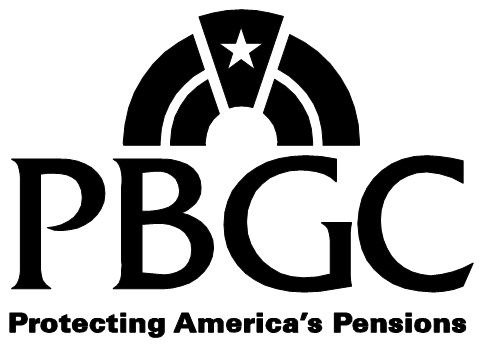 Installment Payment Agreement Installment Payment Agreement PBGC Form 718Plan Name: FX.PrismCase.CaseTitle.XFPlan Name: FX.PrismCase.CaseTitle.XFPlan Number: FX.PrismCase.CaseIdNmbr.XFParticipant Name: FX.PrismCust.FullName.XF Date Printed: 12/14/2015Date of Plan Termination: FX.PrismCase.DOPT.XFLast NameLast NameLast NameLast NameLast NameLast NameLast NameLast NameLast NameLast NameLast NameLast NameLast NameLast NameLast NameLast NameLast NameLast NameLast NameLast NameFirst NameFirst NameFirst NameFirst NameFirst NameFirst NameFirst NameFirst NameFirst NameFirst NameFirst NameFirst NameMiddle NameMiddle NameMiddle NameMiddle NameMiddle NameMiddle NameMiddle NameMiddle NameMiddle NameMiddle NameMiddle NameOther Last Name(s) UsedOther Last Name(s) UsedOther Last Name(s) UsedOther Last Name(s) UsedOther Last Name(s) UsedOther Last Name(s) UsedOther Last Name(s) UsedOther Last Name(s) UsedOther Last Name(s) UsedOther Last Name(s) UsedOther Last Name(s) UsedOther Last Name(s) UsedOther Last Name(s) UsedOther Last Name(s) UsedOther Last Name(s) UsedOther Last Name(s) UsedOther Last Name(s) UsedOther Last Name(s) UsedOther Last Name(s) UsedOther Last Name(s) UsedOther Last Name(s) UsedSocial  NumberSocial  NumberSocial  NumberSocial  NumberSocial  NumberSocial  NumberSocial  NumberSocial  NumberSocial  NumberSocial  NumberSocial  NumberDate of BirthDate of BirthDate of BirthDate of BirthDate of BirthDate of BirthDate of BirthDate of BirthDate of BirthDate of BirthGenderGenderGenderGenderGendermalemalemale--//femalefemalefemaleMailing AddressMailing AddressMailing AddressMailing AddressMailing AddressMailing AddressMailing AddressMailing AddressMailing AddressMailing AddressMailing AddressMailing AddressMailing AddressMailing AddressMailing AddressMailing AddressMailing AddressApartment / Route NumberApartment / Route NumberApartment / Route NumberApartment / Route NumberApartment / Route NumberApartment / Route NumberApartment / Route NumberApartment / Route NumberApartment / Route NumberApartment / Route NumberApartment / Route NumberApartment / Route NumberApartment / Route NumberApartment / Route NumberApartment / Route NumberCityCityCityCityCityCityCityCityCityCityCityCityCityCityCityCityCityStateStateStateStateZip CodeZip CodeZip CodeZip CodeZip CodeZip CodeZip CodeZip CodeZip CodeZip CodeZip CodeCountryCountryCountryCountryCountryCountryCountryCountryCountryCountryCountryCountryCountryCountryCountryCountryCountryEmailEmailEmailEmailEmailEmailEmailEmailEmailEmailEmailEmailEmailEmailEmailDaytime PhoneDaytime PhoneDaytime PhoneDaytime PhoneDaytime PhoneDaytime PhoneDaytime PhoneDaytime PhoneDaytime PhoneDaytime PhoneDaytime PhoneDaytime PhoneDaytime PhoneDaytime PhoneExtensionExtensionExtensionExtensionEvening PhoneEvening PhoneEvening PhoneEvening PhoneEvening PhoneEvening PhoneEvening PhoneEvening PhoneEvening PhoneEvening PhoneEvening PhoneEvening PhoneEvening PhoneEvening Phone()-x()-CONTINUE ON BACKInstallment Payment AgreementInstallment Payment AgreementInstallment Payment AgreementForm 718, page 2 of 2Plan Number: FX.PrismCase.CaseIdNmbr.XFParticipant Name: FX.PrismCust.FullName.XF Participant Name: FX.PrismCust.FullName.XF Total debt:$____________Monthly payment:$____________ for ______ monthsFinal payment:$____________ for one (1) monthPBGC Tracking number: _______________________________________________________________________________SignaeDate______________________________________________________________Signae of FOD Collections OfficialDate